                                                       T.C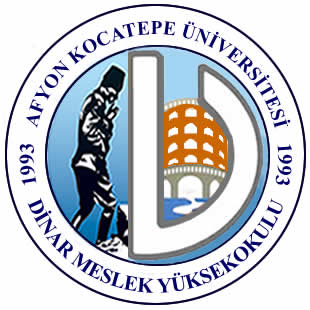 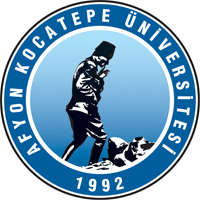                                                                     Afyon Kocatepe Üniversitesi                                                          Dinar Meslek Yüksekokulu MüdürlüğüneDinar Meslek Yüksekokulu…………………………………………. Bölümü ………..…………………… T.C kimlik numaralı öğrencisiyim/öğrencisi idim. Lise diplomamın aşağıda belirttiğim adrese kargo gönderilmesini istiyorum. kargomun ulaşmaması ya da hasar görmesi halinde herhangi bir hak iddia etmeyeceğimi kabul ve beyan ederim.Gereğinin yapılmasını arz ederim.Adı Soyadı        : ……………………………………………….                                Öğrenci  No      : ...................................................Bölüm / Sınıfı   : ...................................................          Diploma talep edilen Adres: ……………………………………………………………………………………………………………………………………………………………. GSM (telefon)......................................................                                                                                                                                            ...... / ......  / 20…..      										            İmza